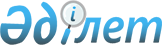 О подписании Программы сотрудничества между Правительством Республики Казахстан и Правительством Республики Индия в области науки и технологий на 2013 - 2015 годыПостановление Правительства Республики Казахстан от 22 октября 2013 года № 1130      Правительство Республики Казахстан ПОСТАНОВЛЯЕТ:



      1. Одобрить прилагаемый проект Программы сотрудничества между Правительством Республики Казахстан и Правительством Республики Индия в области науки и технологий на 2013 - 2015 годы.



      2. Уполномочить Министра образования и науки Республики Казахстан Саринжипова Аслана Бакеновича подписать от имени Правительства Республики Казахстан Программу сотрудничества между Правительством Республики Казахстан и Правительством Республики Индия в области науки и технологий на 2013 - 2015 годы, разрешив вносить изменения и дополнения, не имеющие принципиального характера.



      3. Настоящее постановление вводится в действие со дня подписания.      Премьер-Министр 

      Республики Казахстан                       С. Ахметов

Одобрен           

постановлением Правительства

Республики Казахстан   

от 22 октября 2013 года № 1130

Проект 

Программа 

сотрудничества между Правительством Республики Казахстан и

Правительством Республики Индия в области науки и технологий 

на 2013-2015 годы      Правительство Республики Казахстан и Правительство Республики Индии, далее именуемые как «Стороны»,

      выражая желание и взаимную заинтересованность в углублении сотрудничества в области науки и технологий между государствами Сторон,

      убежденные в том, что осуществление совместных проектов, научных обменов будет способствовать укреплению дружбы между государствами Сторон,

      принимая во внимание положения Соглашения между Республикой Казахстан и Республикой Индия о сотрудничестве в области науки и технологий от 25 мая 1993 года,

      согласились о нижеследующем: 

Статья 1      В целях реализации настоящей Программы Стороны создают казахстанско-индийский Комитет научно-технологического сотрудничества (далее - Комитет) на период 2013 - 2015 годы.

      Заседания Комитета проводятся по мере необходимости попеременно в Казахстане и Индии по взаимному согласию. В состав Комитета входят ученые, исследователи, эксперты, технологи и представители заинтересованных государственных органов Республики Казахстан и Республики Индия. 

Статья 2      Стороны осуществляют сотрудничество в рамках настоящей Программы по следующим направлениям:

      1) обмен учеными/исследователями/экспертами/технологами (далее – специалистами) в течение кратких и долгосрочных визитов;

      2) обеспечение возможности обмена информацией и ознакомления с новейшими разработками и участия в международных научных конференциях и выставках;

      3) обеспечение возможности совместной работы специалистов над совместными научными проектами;

      4) обеспечение проведения взаимных рабочих визитов в течение 2013 - 2015 годов;

      5) обеспечение проведения обучающих тренингов и семинаров для специалистов. 

Статья 3      Министерство образования и науки Республики Казахстан и Министерство науки и технологий Республики Индия являются ответственными органами за реализацию настоящей Программы. 

Статья 4      Стороны развивают и поощряют научно-технологическое сотрудничество в следующих направлениях:

      1) биотехнология;

      2) нанотехнология;

      3) космическая деятельность;

      4) информационные технологии;

      5) горно-металлургический комплекс;

      6) возобновляемые источники энергии (биоэнергия, солнечная энергия, солнечно-термическая и ветровая энергия);

      7) химия и нефтехимия;

      8) науки о Земле;

      9) новые и перспективные материалы.

      В рамках настоящей Программы Стороны могут осуществлять сотрудничество по другим направлениям науки и технологий при взаимных консультациях между сторонами. 

Статья 5      Координация сотрудничества осуществляется Сторонами на равноправной основе.

      Стороны в ходе реализации Программы предлагают проекты, основанные на взаимном интересе. Проекты разрабатываются научными организациями Республики Казахстан и Республики Индия (согласно Приложению 1 к настоящей Программе). Предложения по совместным проектам одновременно направляются ответственным органам Республики Казахстан и Республики Индия для их одобрения.

      Одобренные Комитетом проекты будут реализовываться координаторами проектов (по одному с каждой Стороны), назначаемыми ответственными органами. Расходы, связанные с реализацией проектов, осуществляет Сторона, на территории которой будет происходить их реализация.

      Подготовка годового и окончательного отчета осуществляется координаторами проектов и представляется Комитету. 

Статья 6      Для реализации сотрудничества в рамках настоящей Программы Стороны осуществляют обмен специалистами в течение кратких визитов с целью ознакомления с новейшими разработками, участия в международных конференциях и выставках, а также продолжительных визитов в рамках реализации совместных научных проектов. 

Статья 7      Индийская Сторона приглашает двух специалистов из Республики Казахстан для участия в Индийском научном Конгрессе, который проводится ежегодно в январе в назначенном месте в Республике Индия. 

Статья 8      Направляющая Сторона представляет ответственному органу принимающей Стороны информацию о специалистах, командируемых по обмену (согласно приложению 2 к настоящей Программе) за два месяца до начала запланированного визита.

      Принимающая Сторона в течение одного месяца с даты получения такой информации извещает ответственный орган направляющей Стороны о своей готовности принять специалистов.

      Направляющая Сторона информирует ответственный орган принимающей Стороны о точной дате командировки специалиста не позднее, чем за две недели до запланированной даты прибытия специалиста. Количество институтов, посещаемых специалистом, ограничено (не более двух).

      Оформление виз специалистов, принимающих участие в выполнении настоящей Программы, осуществляется в соответствии с действующим законодательством государств Сторон. 

Статья 9      В целях реализации настоящей Программы направляющая Сторона принимает на себя расходы по авиаперелету и медицинскому страхованию направляемых специалистов.

      Принимающая Сторона оплачивает проживание в гостинице, транспортные расходы, суточные расходы, организационные расходы для проведения взаимно согласованных встреч и семинаров. 

Статья 10      По взаимной договоренности Сторон в настоящую Программу могут быть внесены изменения и дополнения, которые являются неотъемлемыми частями настоящей Программы и оформляются отдельными протоколами. 

Статья 11      Настоящая Программа не затрагивает прав и обязательств Сторон, вытекающих из других международных договоров, участниками которых являются их государства. 

Статья 12      В случае возникновения споров по толкованию или применению положений настоящей Программы, Стороны будут разрешать их путем переговоров и консультаций. 

Статья 13      Настоящая Программа вступает в силу со дня подписания и действует до 31 декабря 2015 года.

      Прекращение действия настоящей Программы не влечет завершение совместных проектов или другой совместной деятельности, начатой в рамках настоящей Программы.      Совершено в городе ______________ «____» _________ 20 __ в двух подлинных экземплярах на казахском, русском, хинди и английском языках, причем все тексты имеют одинаковую силу.

      В случае возникновения разногласий в толковании положений настоящей Программы, Стороны будут руководствоваться текстом на английском языке.

Приложение 1         

к Программе сотрудничества   

между Правительством      

Республики Казахстан      

и Правительством Республики Индия

в области науки и технологий 

на 2013 - 2015 годы      Проекты, разрабатываемые научными организациями

Республики Казахстан и Республики ИндияА. Идентификация проекта      1. Название проекта:

      2. Сроки реализации проекта в месяцах:

      3. Ожидаемая дата начала проекта:

      4. Область науки и технологии

      (4 ключевых слова, описывающих область обсуждения): 

      5. Исследователи проекта и сотрудничающие институты:В. Техническая информация:      1. Цели проекта (до 200 слов).

      2. Основание для сотрудничества и краткая информация о национальном и международном сценарии в предполагаемой области исследования (до 200 слов).

      3. Краткое научное и техническое описание проекта, включая методологию (до 400 слов).

      4. План работы:      5. Объекты инфраструктуры, относящиеся к деятельности проекта, которые имеются в наличии в институтах для проведения работ по проекту:      6. Количество визитов, необходимых для достижения цели проекта:      7. Имеют ли ожидаемые результаты данного сотрудничества (например, совместные публикации, патенты и т.д.) коммерческую ценность? (до 100 слов)

      8. Биографические данные исследователей Республики Казахстан и Республики Индия (описание должно освещать специальные знания исследователей проекта в предполагаемой области работы (в приложении на 2 страницах).С. Административная и финансовая информация 1. Стоимость проекта:       2. Подписи исследователей и сотрудничающих исследователей проекта      Республика Казахстан                     Республика Индия      3. Заявления глав сотрудничающих институтов:

            Утверждено, что:

      1. Институт согласен принимать участие в данном исследовательском проекте.

      2. Институт обеспечивает инфраструктуру и необходимые условия для выполнения совместного проекта. 

      3. Институт берет на себя финансовую и другую административную ответственность для выполнения работы над проектами, проводимые в их институте. 

      4. В случае необходимости, институт обеспечит замену специалиста.  Подпись и печать главы института:      Республика Казахстан                  Республика Индия

Приложение 2         

к Программе сотрудничества   

между Правительством      

Республики Казахстан      

и Правительством Республики Индия

в области науки и технологий 

на 2013 - 2015 годы      Информация о специалистах

(Образец для визита по обмену)      1. Наименование проекта.      2. Код проекта.       3. Фамилия, имя, отчество.       4. Пол.       5. Дата и место рождения.       6. Фамилия, имя, отчество отца и матери.       7. Номер паспорта, место и дата выдачи.       8. Должность, наименование и местонахождение организации (тел., факс, e-mail).       9. Область специализации (важные публикации в течение последних 5 лет).       10. Продолжительность предполагаемого визита.       11. Предполагаемая дата прибытия и отъезда.       12. Планируемый порт прибытия.      13. Институты, посещаемые во время визита (не более двух институтов).      14. Краткое описание цели визита и ожидаемых результатов (если необходимо, на отдельном листе).Подпись ученого-посетителяДата:_______________________
					© 2012. РГП на ПХВ «Институт законодательства и правовой информации Республики Казахстан» Министерства юстиции Республики Казахстан
				За Правительство

Республики КазахстанЗа Правительство

Республики ИндияКазахстанИндия Имя исследователя:

должность:

местонахождение института:

тел:

факс:

e-mail:

дата рождения:Имя сотрудничающего исследователя:

должность:

местонахождение института:

тел:

факс:

e-mail:

дата рождения:РасписаниеОтветственность казахстанской стороныОтветственность индийской стороны 1 год2 год3 годВ казахстанских

сотрудничающих институтахВ индийских

сотрудничающих институтахПериодиз Казахстана в Индиюиз Казахстана в Индиюиз Индии в Казахстаниз Индии в КазахстанПериодКоличествоПродолжительностьКоличествоПродолжительность1-й год2-й год3-й годГодВизиты по обменуВизиты по обменуРезервОбщееГодказахстанских ученых в Республику Индияиндийских ученых в Республику КазахстанРезервОбщее1-й год2-й год3-й годВсего